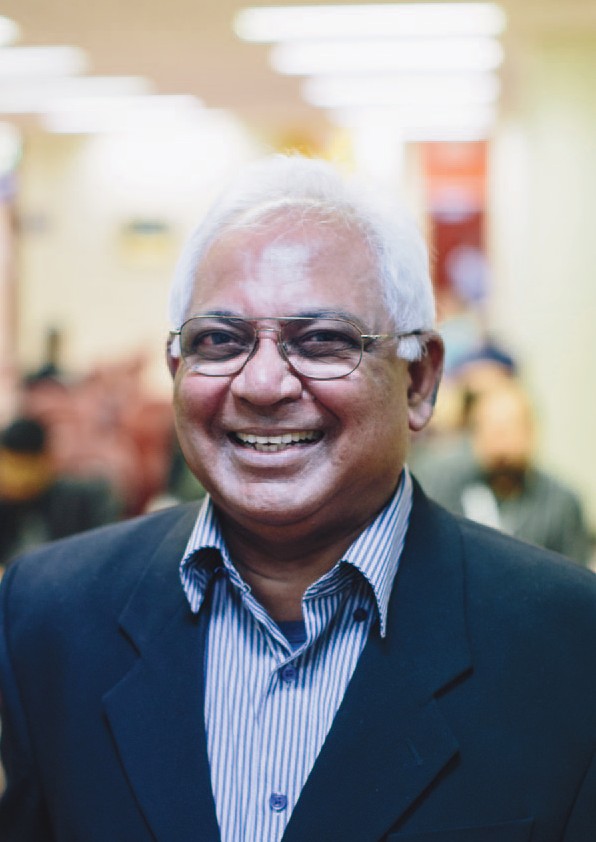 Our storiesAnnual Review 2013–14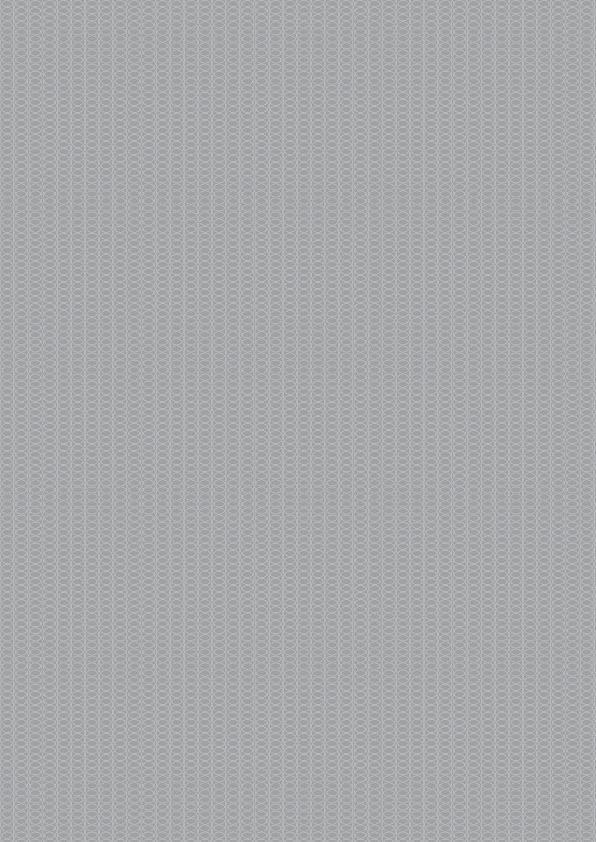 ContentsWelcome to our hospital 	3Our people	5Dr Bob Wang, Helping improve patient safety 	6Marianna Charalambous, Extra special specialist care 	8Dr Mark McCombe, Passionate about the hospital’s future 	10Eden Zambara, Excited for what the future may hold	12Our  Senior Medical Staff 	14Our patients	15Russell Short, Recognising excellence 	16Nora Refahi, Giving  consumers a voice	18Jodie Boyd,  Switching on the sound 	20Jason Watts, Working together to achieve the best outcome 	22Our teaching & research	24A world leader in teaching and research 	25Dr Alex  Harper, Meeting of minds 	26Dr Zoe  Gao, Striving for success 	28Charles Braganca, Thinking outside the box 	302	Eye and Ear Annual Review 2013–14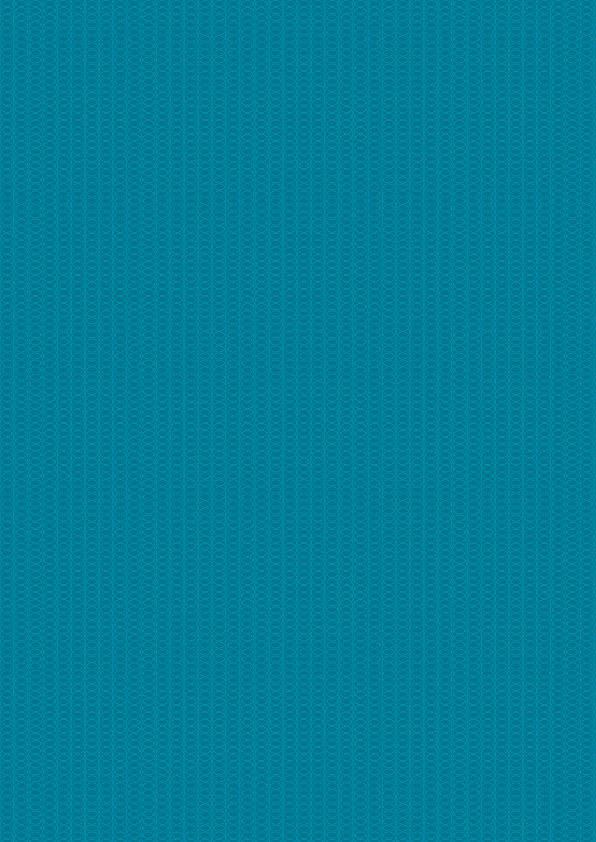 Over  150 years of caring in every senseour storiesWelcome toour hospitalAs Australia’s leading provider of eye, ear, nose and throat care services, The Royal Victorian Eye and Ear Hospital (the Eye and Ear) plays an important role in Victoria’s health care system. Last year was an exciting year for the hospital, as we  celebrated our 150 year anniversary. This significant milestone was an excellent opportunity to reflect on our achievements in clinical care, teaching and research throughout our history and also reflect on the many changes to the hospital during this time.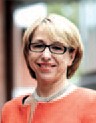 Innovative research and teachingThe Eye and Ear has a long and proud historyof teaching and research. We currently have 205 active research projects, in conjunction with our partners, the Centre for Eye Research Australia (CERA), the University of Melbourne, Bionics Institute, Bionic Vision Australia, Monash University and HEARing CRC. Working collaboratively with our research partners, we continue to improvethe lives of our patients. As a training hospital, we are dedicated to educating the next generation of health professionals.Dedicated to the Eye and EarSince our inception, the Eye and Ear has attracted the best and brightest, workingin an environment of excellence. We have amulti-disciplinary team of eye and ear surgeons, anaesthetists, nurses, emergency and specialist medical staff, allied health professionals and support staff all providing the highest level of care and professionalism. Ensuring we continue to attract innovative professionals, the hospitalis accredited by the relevant colleges, including The Royal Australian and New Zealand College of Ophthalmologists  (RANZCO), The Royal Australian College of Surgeons (RACS), The Royal Australian and New Zealand College ofAnaesthetists (ANZCA) and the Royal AustralasianCollege of Emergency Medicine (ACEM).Care for  the communityFor 16 decades, the Eye and Ear has provided the highest possible standards of patient care to the Victorian community. In 1863 Dr Andrew Sexton Gray opened an infirmary for diseases of the eye and ear to all who needed care, today the Eye and Ear sees around 250,000 patients a year, helping improve their quality of life. Working collaborativelywith consumers, families and carers, the Eye and Ear continues to provide the best possible care to our patients. As a state-wide provider, the hospital also supports care for patients through our network of metropolitan, regional and rural health partners.Planning for  the futureThe past 12 months have been particularly busy with construction works for the redevelopment projectwell and truly underway. The redevelopment of the Eye and Ear will be carried out in stages, sequenced to enable the hospital to continue to provide high quality service delivery of care to its patients, aswell as the training, teaching and research functions that operate on-site. The work is expected to be complete in late 2017, and will provide a building with much easier access for patients and visitors and allow the Eye and Ear to better meet the future demand of eye, ear, nose and throat services.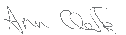 Ann ClarkChief Executive Officer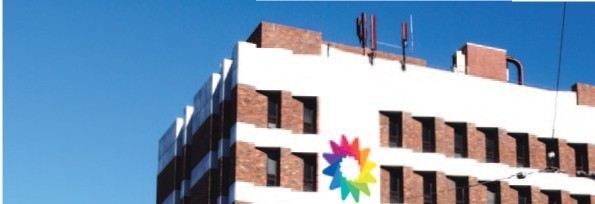 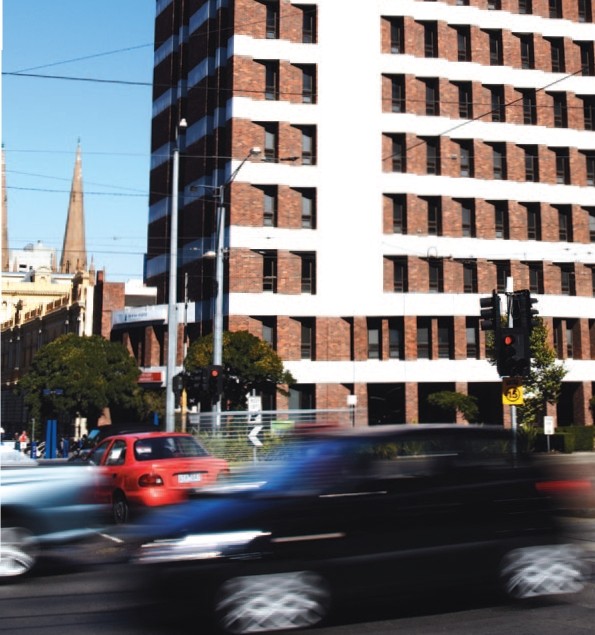 150 years of•caringIn every sense.-	9	..' 2 ....,.....We attractEye and Ear Annual Review 2013–14	5the best and brightest to the Eye and Ear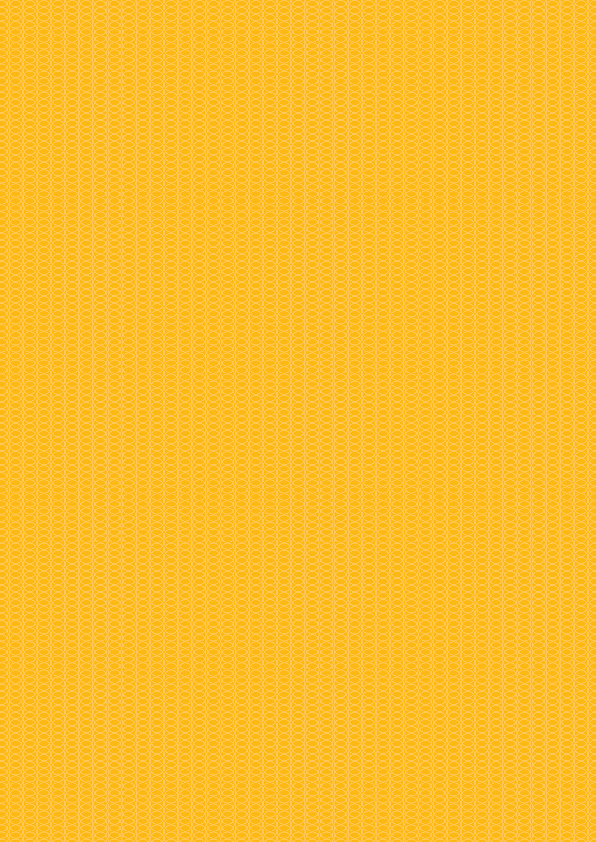 our peopleOur people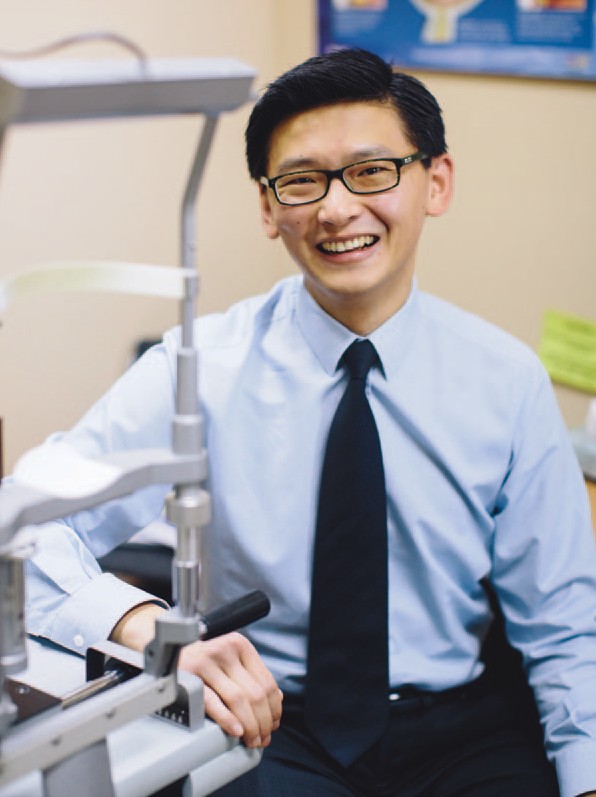 Dr Bob WangThere are 10 different National Safety and  Quality Health Service (NSQHS) Standards, which outline the  level of care  consumers should be able  to expect from  health services. They form  the  basis of the hospital accreditation and  change the  focus of accreditation to the point of care.The  Eye and Ear has working groups responsible for putting in place the actions required in each of the 10 standards. Each working group has a clinical lead that drives the activities and changes, it is important thatthe changes reach all areas of the organisation.Helping improvepatient safetyDr Bob Wang has always had an interest in eyes. After working as an optometrist for four years,Dr Wang returned to University to complete a post-graduate degree in medicine and has been a Hospital Medical Officer at the Eye and Ear for the past two years.“One of the reasons  I wanted to work at theEye and Ear was to further myself and gain more knowledge in ophthalmology and ENT, and the Eye and Ear is certainly the premier eye hospital in Victoria,” Dr Wang says.“Having worked as an optometrist prior to studying medicine means I have been able to see ophthalmology from the allied health perspective, so I think you get a bigger picture of things, as you know what happens to patients before they get to you, and what happens to patients after they leave the ophthalmologist.”In 2014, Dr Wang took on another role as the Clinical Risk Registrar at the Eye and Ear, meaning he assesses patient safety and outcomes within the hospital — a job he describes as satisfying.“It’s a very rewarding job because not only are you looking after the individual patient, but you are also improving the models of care.”The Eye and Ear adheres to the National Safety and Quality Health Service Standards (National Standards), an initiative by the Federal Government aimed to improve safety and quality systems in Australia’s health care.As part of Dr Wang’s role as the Clinical Risk Registrar he is involved in implementing the National Standards, in particular standard six which focuses on clinical handover within the hospital and standard five which covers patient identification and procedure matching.“The National Standards ensure hospitals are giving all patients safe and quality health care,”Dr Wang says.“I have been working on the patient identification and clinical handover standards, focusing on increasing doctors’ awareness of the standards and implementing strategies to ensure these standards are being followed.”One of the strategies Dr Wang has been involved with was implementing a formal clinical handover called ISBAR (Identify, Situation, Background, Assessment and Recommendation), a process that outlines how and when clinical handover should occur.“The clinical handover process is something that we do on an everyday basis, but it is important to do it well and to have a strategy formalised so everyone is on the same page and to make sure that everything is consistent.”He is optimistic that the important message is being heard.“I think we are making inroads. The clinical handover process has certainly improved. Just having people talking about it is increasing the awareness of the standard.”Dr Wang stressed the National Standards are of great benefit.“It’s all about making the process safer, which is what the clinical governance role has taughtme, and this ultimately means patients have better outcomes.”Our peopleMarianna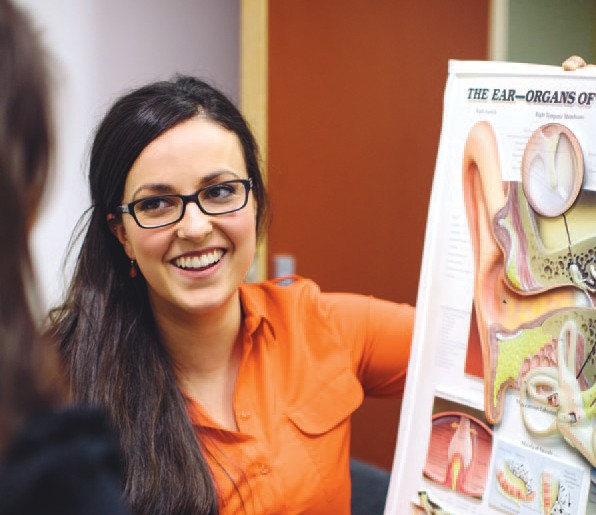 Charalambous“BDAS is the only service of its type in Victoria, I believe the patients here receive thebest possible care because they can access a comprehensive range of services and state-of- the-art equipment within the same clinic.”In December 2013 the  Eye and  Ear began the  Balance Disorders and Ataxia Service, or BDAS. The service is a multidisciplinary team of sub- specialist neurologists, ENT doctors, trainees, rehabilitation specialistsand  also houses the  country’s largest group of vestibular audiologists, as well as vestibular physiotherapists and  speech pathologists.The  clinic provides a complete range of services for the diagnosis, treatment and rehabilitation of patients with a variety of balance disorders. The  BDAS team work together to manage dizziness, vertigo and imbalance covering all possible causes from the ear to the brain.Extra specialspecialist careIt was almost as though Marianna Charalambous was destined to work at the Eye and Ear’s Balance Disorders and Ataxia Service (BDAS) clinic.Dual-disciplined, Marianna is an audiologist and physiotherapist.After working as a physiotherapist for four years, in2012 Marianna returned to university to undertake a Masters of Clinical Audiology.“When I was studying  I thought: ‘I would love to combine vestibular audiology and physiotherapyso that I can investigate patients’ balance disorders and also help them through their rehabilitation – how amazing would that be?’ I never imaginedan opportunity would come up so quickly whereI could work in both disciplines,” Marianna says.Currently a grade one audiologist, Marianna iskeen to learn more about vestibular audiology which deals with the balance system in the inner part ofthe ear.“When I began my master’s degree,  I hadn’t considered vestibular audiology as a career path, but after I started learning about the vestibular system I really enjoyed it and I got hooked,”she says.“I was also fortunate enough to observe Arimbi Winoto, the senior Vestibular Physiotherapist working at the Eye and Ear and found the field of vestibular physiotherapy extremely interesting.“Luckily for me, the BDAS clinic started the year that I graduated.”Marianna’s background and knowledge in physiotherapy have given her a head-start with her audiology career.“Although I’m just beginning to perform vestibular testing as an audiologist, my role as a physiotherapist allows me to put theory into practice, both disciplines really complement each other.”It’s not only Marianna who benefits from being trained in two disciplines, her patients at the Eye and Ear appreciate it as well.“On occasion, I may see a patient for a hearing or balance test and then again for their physio rehab and I hope to be able to do this more in the future. In terms of continuity of patient care, it’s really quite lovely to be able to see someone through their whole journey.”“Dizziness and balance issues can be very frightening for patients and can cause anxiety, so it is important for patients to see the same clinician with whom they have built trust and rapport.”Marianna says working collaboratively with other specialists will help her grow as a clinician.“BDAS is the only service of its type in Victoria,I believe  the patients here receive the best possible care because they can access a comprehensive range of services and state-of-the-art equipment within the same clinic.”“I love working within the BDAS team. I have a support network where I can bounce ideas off other people and where I’m always learning.”Our people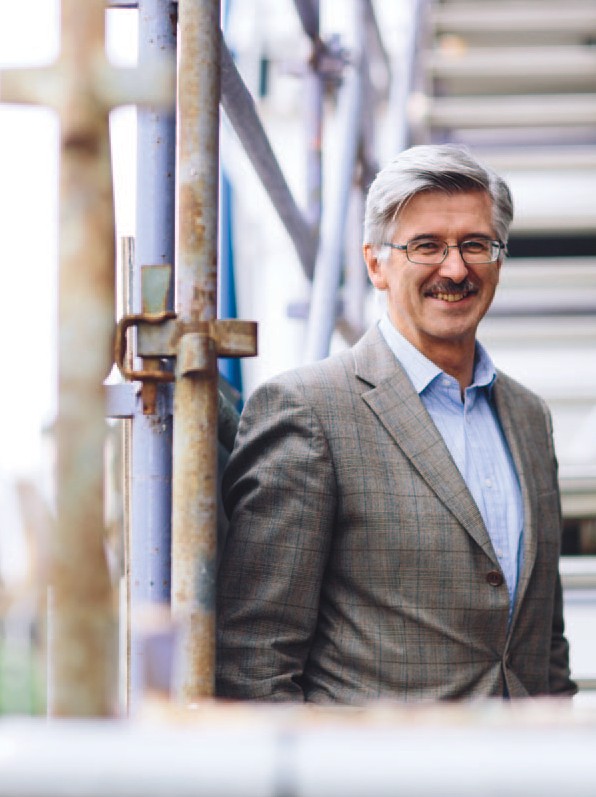 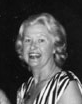 Dr MarkMcCombeAline Darke  OAM (1920 – 2014)Mrs Aline  Darke was a much loved supporter of the Eye and Ear for many decades and was instrumental in raising vital funds for the hospital. Aline  was elected President of the hospital’sExecutive Council of Auxiliaries in 1980, after ten years of service. She was President from 1980 – 1992 and 1995 to December 2001 when the Auxiliaries were renamed ‘Friends of the Eye and Ear.’During her time as President, the Auxiliaries raised more than $7 million for the hospital. In December 2011 Aline  presented $3 million towards the hospital’s planned future redevelopment.Sadly, Aline  passed away in March 2014. Her hard work, dedication and commitment to the hospital will never be forgotten and the hospital is truly grateful for her enormous contribution over the decades.Passionate about thehospital’s futureA consultant ophthalmologist and retinal specialist in the surgical and medical retinal clinics at the Eye and Ear, Dr Mark McCombe has worked at the hospital since 1990.Passionate about the Eye and Ear, Dr McCombe joined the hospital’s redevelopment team as the clinical lead across the user groups, to help manage the process of schematic design and design development.As the clinical lead, Dr McCombe plays a pivotal role by feeding information from the user groups back to the senior clinical group and bringing their feedback to the redevelopment team and user groups.“It’s a completely different role to what I normally  do which is clinical medicine, so it’s really interesting and has taken me out of my comfort zone,” Dr McCombe explains.Dr McCombe was an obvious choice for the role as he has been involved since the beginning; he was part of the committee which first put forward the business case for a redevelopment in 2006.In May 2013, the State Government providedfunds of $135 million, with the hospital contributing$30 million, taking the total redevelopment project to $165 million.“I am passionate about the hospital surviving, and to survive we haveto develop and move forward and that’s why the redevelopment is so utterly important… and that’s why it was so exciting when the State Government did  commit funds for the redevelopment.”Once the redevelopment is completed in 2017,Dr McCombe says the hospital will have a greater patient centric approach to how patients make their way around the hospital.“What I am really looking forward to is a much more efficient environment and a hospital structure that will be an easier and more pleasant experience for patients,” Dr McCombe says.“It is completely inefficient with the two towers, the Peter Howson Wing and the Smorgon Family Wing that are only connected on three levels; we have patients going up, down and across the towers, soI am really looking forward to having a much more patient friendly hospital.“A purpose built, state-of-the-art eye and ENT hospital will be just fantastic and having seen modern, recently built hospitals both here in Melbourne and overseas,  I know the environment can be so much better.“We want a hospital that will attract clinicians and researchers as part of our aim to be a world-leading facility in ophthalmology and ENT.”With the redevelopment underway, the building phase provides a perfect opportunity for the Eye and Ear to develop a new education precinct.“The education centre is something which is pretty exciting because for the first time the hospital willhave a proper auditorium rather than a hall that we’ve had since the 1920s, we will have a modern library facility and a state-of-the-art surgical simulation space,” Dr McCombe says.“There is so much to look forward to and it is all very exciting.”Our peopleEden  Zambara 	A graduate nurse is someone who is in their  first year  of practise. The aimof the  graduate nurse program is to facilitate and support the development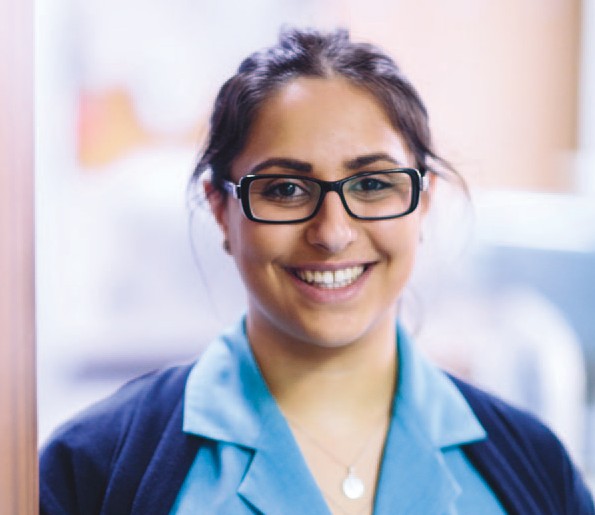 “My graduate nursing experience has completely surpassed allmy expectations. The Eye and Ear is an excellent learning environment and has taught me more than I could have imagined. This journey has made me become a more confident and competent nurse and I can’t wait to see where this amazing year will  lead me.”of the  graduate to become a competent nurse practitioner.This involves exposing the graduate to comprehensive learning and development opportunities, including a structured study day  each month where the  graduate learns about new conditions and  techniques.The  Eye and Ear has a long  history of supporting new staff. When commencing their clinical practise, graduates are ‘buddied’ up  with an experienced nurse familiar with the learning needs of the new graduate.Excited for what thefuture may holdNursing wasn’t always Eden Zambara’s chosen career path.“All through high school I wanted to do prosthetics and orthotics, and then in Year 12 my grandmother got sick and was in ICU, and I saw what thenurses did and how one-on-one they were with my grandmother, and that made me realise  I wanted to do nursing,” Eden says.Graduating from Victoria University with a Bachelor of Nursing in 2013, Eden is one of five graduate nurses at the Eye and Ear.She says she learnt about the program at the ACN Nursing and Health Expo held at the Melbourne Convention and Exhibition Centre.“I spoke to past Eye and Ear graduates at the expo and they couldn’t say anything bad aboutthe hospital or the grad program —they absolutely loved it,” she says.“The fact that we got to do Emergency and Theatre really got me interested because they were two areas I really wanted to work in and knowing thatwe got to work with paediatrics was also a major draw card to work here at the Eye and Ear.”During the graduate program, nurses complete five rotations throughout the hospital in the Short Stay Unit, Operating Theatre Suite and Day Surgery Facility, Emergency Department, Outpatient Department and the Inpatient Department. Eden says this diversity is what makes the graduate program stand out from other hospitals.“I enjoy the variety of being able to work with different ages from elderly patients to young children and also learning the specifics about eyes, ears, noses and throats,” she says.“You still come across other health issues such as heart problems and diabetes, so you don’t lose any skills but you do get to specialise and focus on areas that often people take for granted, such as their eyes and their ears and I think that’s really nice.”Constantly learning, Eden is very appreciative of all the guidance she has received from her colleagues.“The nurse educators, Karen and David are both really helpful — whenever  I have a question they are always happy to answer it. Everyone has been really lovely in every department I have worked in; it’s a really friendly environment and it’s good for people who enjoy asking lots of questions and like to learn new things.”She says working collaboratively with other health professionals has expanded her knowledge and skill set.“It’s great when the more experienced nurses want to show you new techniques and the doctors don’t mind you sittingin the room with them to watch what they are doing, which is an incredible experience.”When asked what Eden will pass on to the next intake of graduate nurses, she said: “My graduate nursing experience has completely surpassed all my expectations. The Eye and Ear is an excellent learning environment and has taught me morethan I could have imagined. This journey has made me become a more confident and competentnurse and I can’t wait to see where this amazing year will lead me.”14	Eye and Ear Annual Review 2013–14Our Senior MedicalStaff DirectorsAssoc. Professor Robert Briggs Clinical Director, Otolaryngology and Head, Otology, Cochlear and Ear Nose and ThroatDr Caroline ClarkeExecutive Director, Ambulatory and Medical Services, Chief Medical OfficerAssoc. Professor Michael Coote Clinical Director, Ophthalmology ServicesDr Peter ReadDirector of AnaesthesiaHeads of ClinicAssoc. Professor Anne Brooks Head, Acute Ophthalmology Service and Special EyeClinic 3 and Chair ofSenior Medical StaffDr William CampbellHead, Vitreoretinal UnitMs Anne CassHead, Head & NeckDr Carmel Crock Director, Emergency DepartmentAssoc. Professor Mark DaniellHead, CorneaDr Catherine GreenHead, GlaucomaDr Alex HarperHead, Medical RetinaDr Lionel KowalHead, Ocular MotilityDr John ManolopoulosHead, Surgical OphthalmologyServices Clinic 2Mr David MartyHead, RhinologyDr John McKenzieHead, Ocular OncologyAssoc. Professor Alan McNab Head, Orbital Plastic and Lacrimal ClinicDr Peter MeagherHead, Surgical OphthalmologyServices Clinic 1Mr Halil OzdemirChair, Senior Medical StaffENT SectionMs Elizabeth RoseHead, Paediatric ENTDr Marc SarossyHead, Ocular DiagnosticsDr Neil ShueyActing Head, Neuro- OphthalmologyDr Richard StawellHead, Ocular ImmunologyDr David SzmulewiczHead, Balance Disorders andAtaxia ServiceDr Christine TangasHead, Surgical OpthalmologyServices Clinic 4Dr Robyn TroutbeckHead, Acute OphthalmologyServicesDr Anton Van HerrdenHead, Surgical OphthalmologyServices Clinic 5Dr Faye WalkerChair, Senior Medical StaffEye SectionAssoc. Professor Diane Webster Acting Head, Surgical Ophathalmology Services 1Dr Kristen WellsHead, Acute OphthalmologyServicesOphthalmologistsDr Penelope AllenDr Alex AminiDr Brian AngDr Maged AtallaDr Alicia Wai Pheng AuDr Renuka Bathija Dr Jacqueline Beltz Dr Roland Bunting Dr Benjamin BurtDr Robert Buttery Dr Susan Carden Dr Dermot CassidyDr Christopher ChanDr Elsie ChanDr Thomas ChiaDr Daniel ChiuDr Au Chun Ch’ngDr Elaine Wei-Tinn ChongDr Li Ping ChowDr J Ben ClarkDr Suzanne Cochrane Dr Benjamin Connell Dr Joan CosgroveProfessor Jonathan CrowstonDr Rodger Davies Dr Fio De Vincentis Dr Joanne Dondey Dr Thomas Edwards Dr Rohan EssexDr David Fabinyi Dr Xavier Fagan Dr Lisa FarberDr Kevin FooDr David Francis Dr Justin Friebel Dr Fiona Fullarton Dr Trevor GinDr Padmini Gnanaharan Professor Robyn Guymer Dr Thomas HardyDr Oded HauptmanDr Alex HewittDr Farokh IraniDr Jwu Jin Khong Dr Kavita Khurana Dr Gary LeberDr Lyndell LimDr Troy Lim Joon Dr Mark Lazarus Dr Ming-Lee LinDr Cecilia LingDr Lance LiuDr Michael LoughnanDr Damien Louis Dr Ross MacIntyre Professor David Mackey Dr Nicolaos Mantzioros Dr Wendy MarshmanDr Mark McCombeDr Ching Hui Ng Dr Lorraine Ong Dr Terrence OngDr Pathmanathan PathmarajDr Alexander PoonAssoc. Professor Salmaan al-QureshiDr Robert RamsayDr Edward RoufailDr Jonathan RuddleDr Julian SackDr Joseph San Laureano Dr Sukhpal Singh Sandhu Dr Khami Satchithananthan Dr Hakki SemirliDr Michael ShiuDr Simon Skalicky Dr Grant Snibson Dr Helene Steiner Dr Mark SteinerDr Tony StubbsDr Charles SuDr Laurence SullivanDr John SuttonDr Tu Anh TranProfessor Rasik VajpayeeDr Mark Walland Dr Harry Wenas Dr Mark WhitingDr Sanjeewa WickremasingheDr Elaine WongDr Heathcote Wright Professor Tien Wong Dr Jonathan YeohDr Ehud ZamirOtolaryngologistsMs Vasuki AnpalahanMr Simon BrahamMr Christopher BrownMs June ChooMr Benjamin Cook Mr Markus Dahm Mr Michael Dobson Mr Simon EllulMr Mark GuirguisMr David JamesMr Richard KennedyMr Randal LeungMr Philip MichaelProfessor Stephen O’LearyMr Theo SdralisMr Craig SempleMr Michael TykocinskiMr Langley Webb Mr Robert Webb Mr Benjamin WeiMr Sarin WongprasartsukAnaesthetistsDr Matthew AchesonDr Ju Pin AngDr Peter Ashton Dr Glenn Bakyew Dr Jacob BoonDr Michael BoykettDr Andrew BraunDr Heather ButlerDr Linda CassDr Jun Keat ChanDr Anne ChenowethDr Stephen ChesterDr Lucia Nallamma PremillaChinnappa-QuinnDr Melinda ChoumanDr Elizabeth CoatesDr Iresha DissanayakeDr Gavin DoolanDr Duncan ForbesDr Natalie Anne Gattuso Dr Alexander Gershenzon Dr Grace Gunasegaram Dr Gaylene HeardDr Sean HearnDr William HurleyDr Simon JonesDr Zoe Keon-CohenDr Jennifer KingDr Su May KohDr Sarah KondogiannisDr James Koziol Dr Joshua Lau Dr Ei Leen Lee Dr Ana LicinaDr Lisa LinDr John LioufasDr Daniel LiuDr Vaishali Londhe Dr Kameel Marcus Dr James Mitchell Dr Craig Morgan Dr Al MotavalliDr Michelle NatividadDr Bruce NewmanDr Ian NguyenDr Igor OleinikovDr Mark Chong Seng OngDr Irene PalganDr Dayalan Ramasamy Dr John Riseborough Dr Mhousci ScanlanDr Peter SealDr Nicole SheridanDr Andy Sisnata SiswojoDr Peter Snider Dr Mark Suss Dr Wai Yin Tam Dr Alan TseDr Michael Tsiripillis Dr Andrew Tymms Dr Andrew Walpole Dr Crispin WanDr Margaret WatsonDr William WatsonDr Daniel WongDr Andrew WyssPhysiciansDr Julian BoscoDr Timothy GodfreyDr Caroline JungDr Michael TanDr Aneeke van der WaltGP LiaisonDr Lina NidoEmeritus Consultants Dist. Professor Graeme Clark, AC Dr Julian HeinzeAssoc. Professor Justin O’Day, AMProfessor Hugh Taylor, AC Dr John ThomsonWorkingtogether toEye and Ear Annual Review 2013–14	15provide the best possible care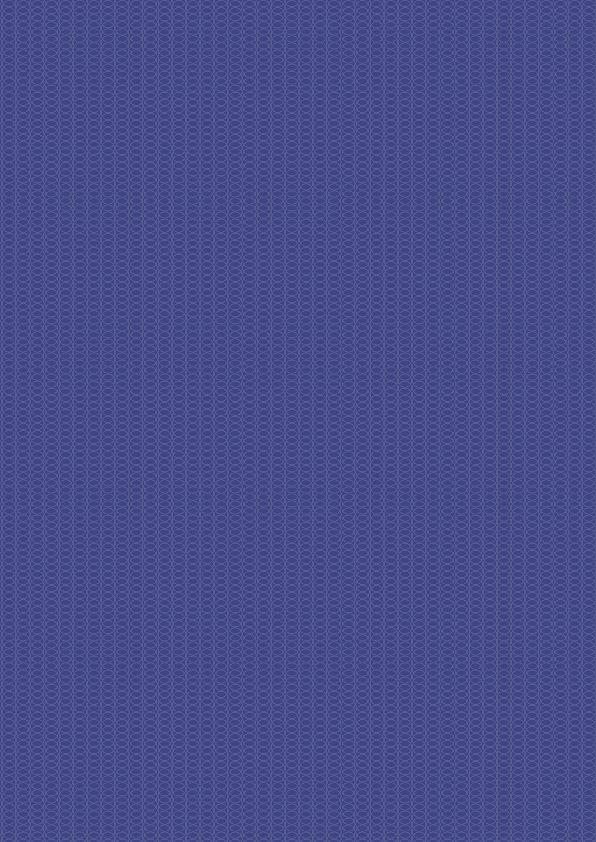 our patientsOur patients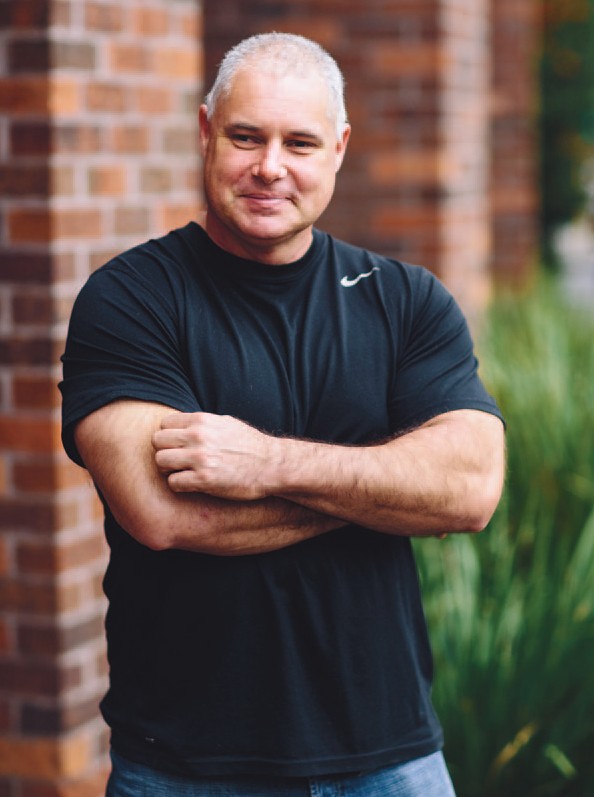 Russell ShortThe  Eye and  Ear celebrated its150th anniversary in 2013. Starting with five pounds and  one bed  as the Eye and  Ear Infirmary in 1863, the  hospital has grown to become Australia’s only specialist eye, ear, nose and  throat hospital, caringfor more than 250,000 patients each year.To mark this milestone, the Eye and Ear held a number of public events throughout 2013. A Staff Service Awards ceremony was held to recognise the dedication andservice of long  serving staff members. Paralympian and Eye and Ear patient Russell Short was a guest speaker at this special event.RecognisingexcellenceHand Russell Short OAM a shot put, discus or javelin, and he’ll throw further than most athletes. That may not seem extraordinary, until you learn that Russell is legally blind.One of Australia’s most successful Paralympians, Russell has a rare genetic eye disease that also affects his wife Christine and two sons Jim, 8 and Will, 6.In 2013, the Eye and Ear facilitated genetic testing for the family, which Russell hopes will “put a name” to the genetic cause of the mysterious disease.“My wife and I are both legally blind and my boys also have sight problems,” Russell says.“Doctors at the hospital were confused as to what was causing it, which is why genetic testing has been done.”The Eye and Ear’s Ocular Diagnostic Clinic (ODC) is one of only two in the state that investigates and monitors rare eye conditions using specialist equipment.Dr Marc Sarossy from the ODC says the hospitalis fortunate to have the specialised equipment and trained staff to be able to diagnose and characterise rare diseases of the retina by measuring the tiny signals that come from the eye.“Being the main referral centre for such diseases for Victoria and Tasmania means that we have the opportunity to learn from patients like Russelland his family to better diagnose and treat similar patients in the future,” Dr Sarossy says.Russell spoke about his eye condition and experiences as a Paralympian at the hospital’s Staff Service Awards in 2013.The event coincided with the Eye and Ear’s 150th anniversary.“To hear the history of the hospital and to be involved in the Staff Service Awards was very personal for me because my boys might have to rely on these doctors in the future,” Russell says.“It’s great to see how things have advanced, particularly with technology such as cochlear implants. In another 20 years, who knows what will be possible.”“It’s not about me, but about my kids and their kids. It’s wonderful to see doctors at the Eye and Ear making a difference for  the next generation.”Despite being born vision impaired, Russell discovered a love of sport early, taking up shot put, discus and javelin.“I was a good thrower in high school. I got the opportunity to go to the Australian Institute of Sport to see how athletes with disabilities would fit into an able-bodied regime.  I did very well and they keptme on a scholarship.”Russell has gone on to win 12 Paralympic and 8World Championship medals and, at the age of 45, is determined to make the 2016 Paralympic Games in Rio de Janeiro.Russell says his disability has never deterredhim from reaching his goals. “I don’t think about it because I’ve had it all my life. I’ve achieved everything  I set out to do. I won medals,  I carried the flag for Australia at the Beijing Paralympics in2008 and the World Championships team in 2002. I’ve earned the respect of other athletes.”As for what the future holds, Russell says: “I think ifI make Rio that might just about do me.”Our patientsNora  Refahi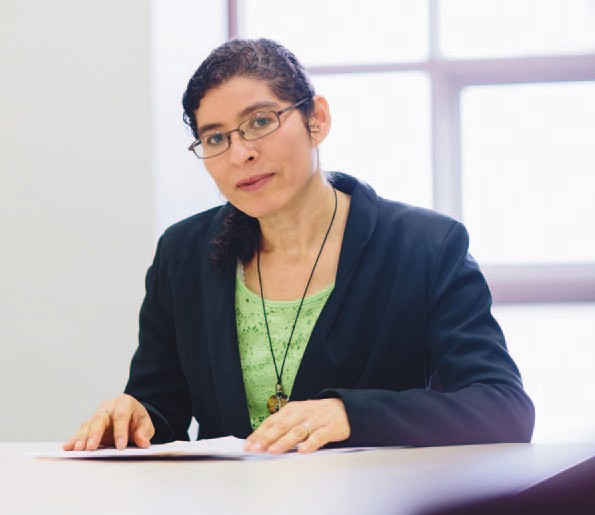 “The views and experiences of patients, families, carers and community members areimportant in improving care and safety at hospitals.”– Betty Tellis, Community Engagement and Participation CoordinatorA Consumer Register formed by the  Eye and  Ear in 2013 has given patients, carers and  community members the  opportunity toprovide input into  hospital services. More than 60 people have already joined the  register, getting involved in everything from  reviewingpatient brochures to becoming members on hospital committees and  working groups.The  Consumer Register provides the hospital with a valuable feedback tool to help improve services and meet the current and future needs of people who visit  the hospital.Giving  consumersa voiceWhen a rare medical condition in 2012 left Nora Refahi seeing only a large black dot with her left eye, doctors at the Eye and Ear came to her rescue.“I could not see much at all and it was very dark,” Nora says. “It stemmed from an inflammation behind the optic nerve.  I was so worried and the doctors did everything they could to help me —I was really grateful.”Two years on, with her sight almost back to normal thanks to treatment through the Ocular Immunology Clinic, Nora has made it her mission to give backto the hospital by joining the Consumer Register.“The doctors were so caring and I wanted to give something back,” she says. “I read a brochure about the Consumer Register and decided to call and find out how I could be involved. It is a way for me to say ‘thank you’ for all the generosity, care and support I received  during the most vulnerable time of my life.”The register gives patients, carers and community members the opportunity to provide feedbackon a range of hospital services and consumer- relevant issues.For Nora, the role has involved reviewing patient brochures to ensure information is clear and relevant.“Although hospital staff know what they mean, sometimes patients may not. The information may be unclear or even confusing to them. I look at it from a patient’s point of view,” she says.“It’s very empowering because you can provide your insight and opinion and, a lot  of the time, those opinions are taken on board.”Having immigrated to Australia from El Salvador26 years ago, Nora is passionate about issues affecting people from culturally diverse backgrounds and has also joined the hospital’s newly-integrated Diversity and DisAbility Working Group.Eye and Ear Community Engagement and Participation Coordinator Betty Tellis says the Consumer Register aims to match consumers with their areas of interest. She says it helps the hospital gauge community views while giving patients like Nora the opportunity to contribute.“We have many passionate and driven consumers who really want to give something back to the hospital, especially patients who have been very happy with the care they have received and want to be part of the bigger picture,” Betty says.“The Consumer Register offers people the opportunity to be involved in many different areas including health service planning, delivery and evaluation of our services. It shows the Eye and Ear is committed to partnering with consumers to ensure that the consumer’s voice is heard.”Nora says the Consumer Register has given her a strong connection to the hospital.“I love the culture of the Eye and Ear hospital. Every time I visit the hospital, it’s like  I’m going home because I feel  so appreciated. That feeling has grown now that I’m part of the Consumer Register.”Our patientsJodie Boyd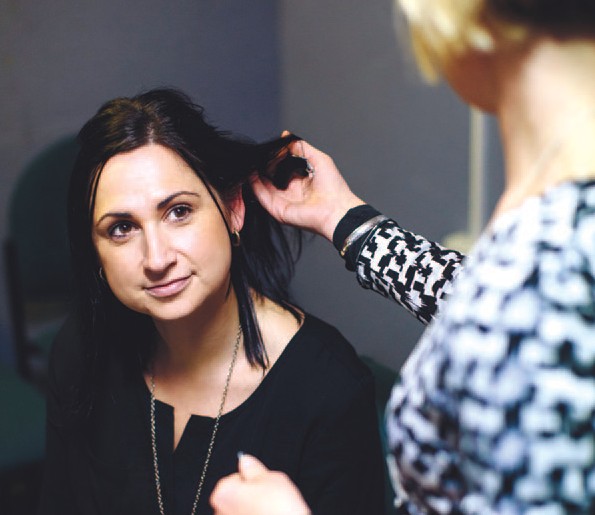 “Before, I was so scared of waking up deaf,” Jodie says. “I don’t have that fear anymore because the implants will  be there forever.”Patients with cochlear implants will  receive long-term care  at a dedicated new centre launchedas  a partnership between the  Eye and  Ear and  Cochlear Limited. Located next to the  hospital on Victoria Parade, the  Cochlear Care Centre™  will  help cochlear implant recipients with programming their implant systems and  aftercare.With a quarter of all Australia’s cochlear implants conducted at the Eye and Ear and demand for services increasing, the new centre will not only enhance patient care, but also enable the hospital to see  more patients and perform more cochlear implant surgeries.Switching onthe  soundJodie Boyd had experienced progressive hearing loss from the age of 13, but it wasn’t until she gave birth to her daughter Bethany in 2006 that her hearing took a sudden turn for the worse.“I had lost quite a lot of hearing and couldn’t hear any high-pitched sounds,” Jodie says. “It was really hard because  I couldn’t talk on the phone and I was worried I wouldn’t be able to hear Bethany.”Hormonal changes during pregnancy are thoughtto have caused the deterioration in Jodie’s hearing. After seeing several specialists, she was referredto the Eye and Ear for treatment, under the care ofAudiologist Michelle Moran.Jodie was assessed as a suitable candidate fora cochlear implant, a devise invented in 1978 by Eye and Ear specialist Professor Graeme Clark AO, and received an implant in her right ear in 2009.Michelle says: “In Jodie’s case, the main issue was that she had no hearing in the high pitch region. There was no way we could use a hearing aid to improve her detection of sound, whereas the cochlear implant could improve her hearingby doing the job of the cells in the ear that weren’t functioning.”Jodie still remembers the moment her implant was switched on.“You  know when you have a cold and you’re all blocked up and you want to pop your ears? That’s what it felt  like  before the implant. When they turned it on, everything was suddenly clearer and louder. It was amazing.”The moment was also memorable for Michelle. “When we switch people on, we have all sorts of different responses. With Jodie, she seemed to hear the sound straight away and she was quite emotional that she could hear something. When you’ve worked with the person for so long, it’s gratifying to see that you have made a difference.”Jodie’s hearing improved further when she received an implant in her left ear in 2011. “Two ears work better than one — I’ve now got surround sound,” she says. “It was kind of like a dream to be ableto hear with both ears again, to be able to live a normal life.”Now mum to a second daughter, one-year-old Ruby, Jodie is enjoying doing “the normal things that people take for granted”. That includes speaking on the phone, which has allowed her to return to work as a bookkeeper.“Before, I was so scared of waking up deaf,” Jodie says. “I don’t have that fear anymore because the implants will be there forever.“The hospital and Michelle have been fantastic. They really care about you and they want you to get the best out of your implants. I’d love to meet Professor Clark one day to say thank you to him. He’s changed my life.”Our patients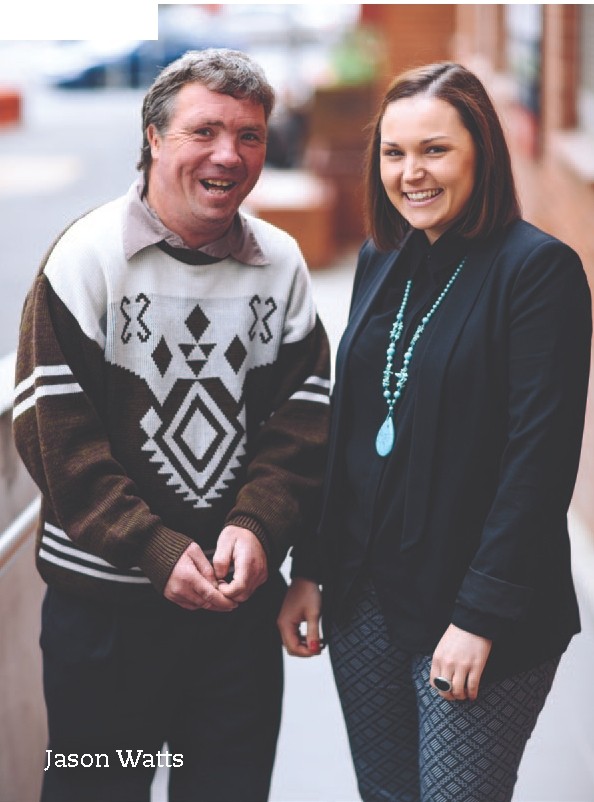 Working together to achievethe  best outcomeJason Watts is very familiar with the Eye and Ear hospital; he has been a regular patient since 2004 and has been treated for a range of ENT issues.Jason has an intellectual disability and is supported by his case manager Kelly Newsome from the Mental Illness Fellowship of Victoria.“Kelly is like a sister to me, she is a role model,” Jason says.Before Kelly became Jason’s case manager, it was noted that he was likely to cause disruptions to other patients and staff.“I used to be really nervous about coming to the hospital, but not anymore.”Kelly says that Jason would become agitated when he had to attend appointments at hospital.“Jason often complained to me that he was not being heard or listened to and he felt uncomfortable asking questions or seeking clarification aroundwhat was happening with his treatment,” Kelly says.Collaboratively working with staff at the Eye and Ear, Jason now describes the experience as fun and is willing to attend his different appointments.“I now like  coming to the hospital because the people and doctors are really nice and now I askthem [the clinicians] lots of questions,” Jason says.Kelly explains that Jason’s confidence at the hospital is a result of patient centred care.“Jason now feels comfortable and at ease when he presents to the Eye and Ear, largely due to the perception that his needs and values as a person are being recognised and met. I believe this is largely due to the collaboration and carecoordination that has taken place between Jason, clinicians, staff and me,” Kelly says.“I have noticed that Jason is a lot more confident when seeing clinicians and is able to ask questions freely and seek clarification when needed withoutme having to prompt him to ask. I also think that the active involvement to include Jason in the decision making process has allowed Jason to grow in confidence particularly around decisions regarding his own health care.”Jason was recently treated by Dr Dan Gordon, anENT registrar.“Jason had a nasal fracture sustained as an injury and came into the Eye and Ear concerned about his breathing and appearance,” Dr Gordon says.Dr Gordon’s approach really stood out with Jason.“I really liked Dr Gordon because he treats me good and he listened to me,” Jason says.Dr Gordon: “When you are treating someone youare not just treating the disease, you are treating the person and that is very true for someone like Jason, looking at why he came to the hospital but also his social support network.”“I think patient centred care is very important because ultimately that is what we  are here for  — to provide a serviceto the patients, listening to their needs and trying to match their needs with anything that we  can do to help them.”Jason will continue to be a regular patient at the Eye and Ear and says he is looking forward to the redevelopment.“I like that they are rebuilding it [the hospital] the atmosphere will be good.”24	Eye and Ear Annual Review 2013–14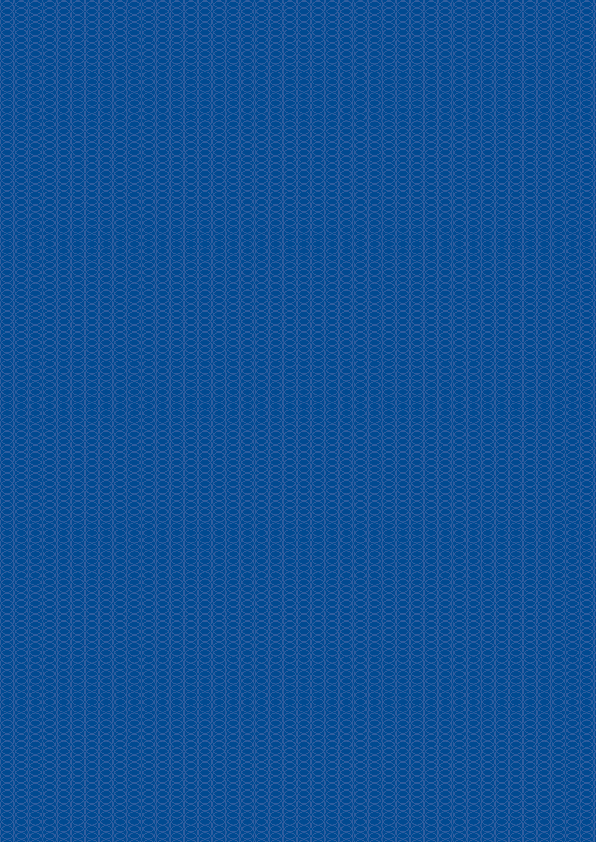 Leadershipand innovation throughground-breaking teaching and researchour teaching& researchA world leader inteaching and  researchAs a world leader of eye, ear, nose and throat research and a specialist tertiary teaching hospital, The Royal Victorian Eye and Ear Hospital is dedicated to improving patient outcomes through supporting pioneering research and innovative teaching.Our research partners, the Centre for Eye Research Australia (CERA) and the University of Melbourne are housed on-site and have access to the latest clinical resources and world class clinicians and doctors. This means that wecan collaborate with our partners and translate research into clinical care more quickly and have a direct impact on our patients.Each year, the Eye and Ear approves approximately 80 new research projects, ranging from large clinical trials to small retrospective record reviews. Collaborating with our research partners CERA, the University of Melbourne, the Bionics Institute, Bionic Vision Australia, HEARing CRC and Monash University these projects translate into meaningful eye, ear, nose andthroat health care outcomes.The Eye and Ear, together with our research partners, is committed to conducting our research honestly and accurately and atthe highest professional standards. We are responsible for the governance of research undertaken at the hospital, to ensure accountability for the scientific quality, ethical acceptability and safety of our research. This ensures that all research conforms to national standards, including the National Statement on Ethical Conduct in Human Research (2007), the Australian Code for the Responsible Conductof Research (2007) and the Victorian ManagedInsurance Authority Guidelines.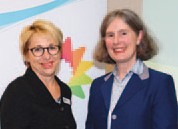 CEO Ann Clark with Associate ProfessorAnne BrooksThe Human Research Ethics Committee considers and approves new applications for research projects and manage the existing projects. The hospital also allocates research grants, such as the Churches Bequest, thePeter Howson Deafness Fellow and other annual research grants and philanthropic donations.We couple our research with dedication to training the next generation of eye, ear, nose and throat specialists and on-going mentoring and development of our junior staff.The Eye and Ear has a long history as a teaching hospital, with the John Colvin Saturday Morning Ophthalmology Lecture Series and the Brian Pyman Otolaryngology Lecture Series long running initiatives at the hospital.The Eye and Ear plays a significant national and international role in teaching and training. In 2013 Associate Professor Anne Brooks held a lecture on the Excellence in Teaching andTraining, as part of the 150th celebration lecture series highlighting the dedication to teaching and training throughout the hospital’s history.We are proud of the important role we play in the ground-breaking eye, ear, nose and throat research and teaching, which together continue to improve the quality of health care we provide to our patients.Our teaching& researchDr Alex Harper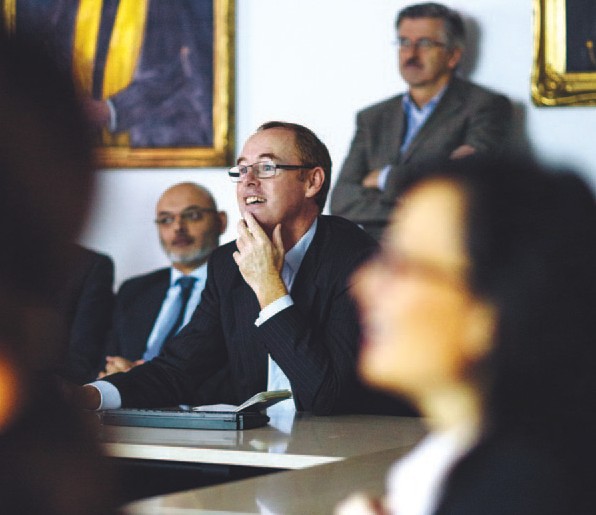 “It was very gratifying to have some formal recognition from the hospital. It has been rewarding to mentor some outstanding people in the field, particularly through our retinal fellowship program, helping attract and retainsome outstanding talent.”– Dr Alex  HarperEach year, the  Eye and  Ear awards the  Dr J Aubrey Bowen Medal  toa medical staff  member who has shown outstanding leadership and patient care.  In 2013, the  medal was awarded to Dr Alex Harper, head of the  hospital’s Medical Retina Clinic.Among his  many contributions, Dr Harper runs a weekly Retinal Angiography Meeting for eye specialists and registrars to discuss patient cases presenting at the Eye and Ear. The  meetings not only help improve patient care but provide a valuable teaching and professional development forum for staff.Meeting ofmindsIt’s 8am on Wednesday morning and more than 30 ophthalmologists and registrars have gathered for a meeting at the Eye and Ear.Over the next hour, they will look at a range of complex and rare patient cases coming throughthe hospital to discuss diagnosis, management and treatment options.This meeting of minds, known as the Retinal Angiography Meeting, has been a weekly ritual at the Eye and Ear since 1988, when it was instigated by the then head of the hospital’s Medical Retina Clinic, Dr Wilson Heriot.Dr Alex Harper took over as head of the clinic in1996 and has been instrumental in continuing the meetings, providing an important forum for eye specialists to discuss conditions affecting the retina such as macular degeneration and diabetes-related eye disease.“The meetings are attended by pretty much most of the retinal consultants, the retinal fellows and retinal registrars in the training program at the Eye and Ear,” Dr Harper says.“I show patient cases and we question theregistrars about management and then discussions are held about how to best manage the cases that are shown.“It is an important part of the continuing professional development of all the staff.It allows staff to remain at the cutting edge of research and is a very valuable teaching resource for  the registrars.”Dr Nathan Kerr, who is Chief Resident and a fifth- year ophthalmology trainee at the Eye and Ear, attends the meetings each Wednesday.“The format of the meeting involves analysis of various angiographic and imaging case studies of patients, with discussion of diagnosis and management,” Dr Kerr says.“It provides an opportunity to draw upon the collective knowledge of different clinicians in the hospital and gauge different opinions.”Dr Kerr says the meetings attract ophthalmologists from outside the hospital and are essential to the training of future eye doctors.“The teaching that occurs at these meetings is unparalleled.We are very fortunate to have such dedicated clinicians as Dr Harper, willing to give  up their time to train young ophthalmologists.It provides valuable real-world context for managing retinal diseases and helps ensure we maintain the highest level of care for our patients.”The Eye and Ear’s Medical Retina Clinic sees more than 8,000 patients each year. Dr Harper says much has changed in the management andtreatment of eye disease since the first meeting was held in 1988.“It has evolved over time from looking at images of the retina on 35mm film done on slide projectorsto now having digital imaging. We also have new treatments, particularly through injections thatcan deliver medications directly to the eye, which allows us to treat conditions that were 10 years ago deemed untreatable.”Our teaching& research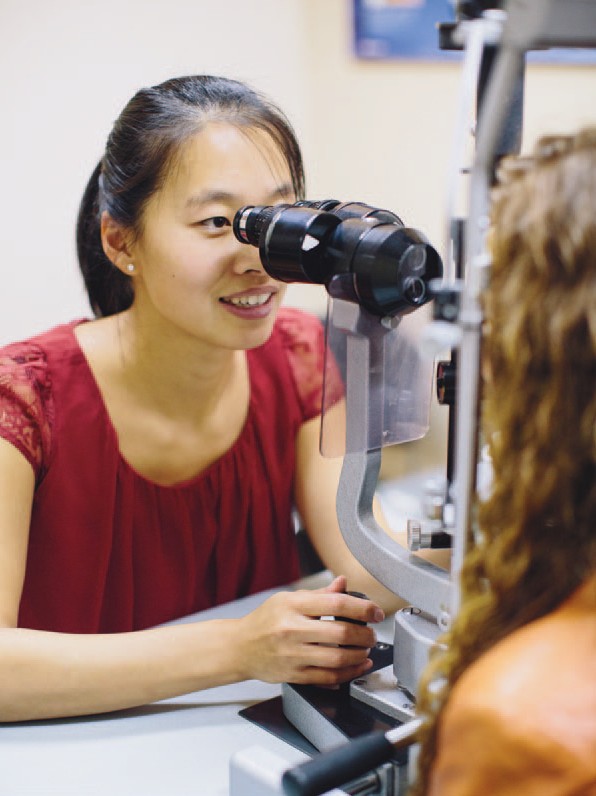 Dr Zoe GaoJunior doctors training to be ophthalmologists in Australia and  New Zealand must pass a gruelling final  clinical exam togain their  specialist qualifications. The  Eye and  Ear hosted the  exam in 2014, bringing together 33 candidates from  around Australia and  New Zealand.Facilitated by Eye and Ear doctor and chief examiner Peter Meagher, the exam is the culmination of more than a decade of study for futureeye  doctors. In 2014, Zoe Gao took out the top  honours, receiving the Gold Medal for her outstanding performance.Striving forsuccessAfter 13 years of rigorous study, there was no better reward for registrar Zoe Gao than passing her final exam to become an accredited ophthalmologist.What she didn’t expect was to pick up the Gold Medal, which is awarded to the best performing candidate in the Royal Australian and New Zealand College of Ophthalmologists Fellowship Exams.“I was really surprised  because  I was just hoping to pass. It certainly is very rewarding to know all the hard work went towards something like this,”Dr Gao says.Dr Gao, a fourth year ophthalmology registrar at the Eye and Ear, spent more than a year preparing for the exam, which involved both written and clinical components.During the two-day clinical exam, candidates assessed 18 patients for a variety of eye diseases such as cataracts, macular degeneration and diabetes-related eye disease.“It’s a marathon; you have nine minutes to examine each patient. Every station is manned by an examiner who quizzes you about what the problem is and how you’re going to treat it. It’s meant to ensure that you’re safe, that you’re not going to do anything sight-threatening or life-threatening,”Dr Gao says.One of the patients who volunteered for the exam was Bridgette Fahey-Goldsmith, who suffers from a rare eye condition known as Fuchs Heterochromic Iridocyclitis, which had caused a cataract to form over her left eye.“I couldn’t see out of my left eye,” Bridgette says. “I had hand movements vision, which means youcan’t detect objects but if someone waves a handin front of you, you can see movement.”Bridgette, who has since had an operation at the Eye and Ear to remove the cataract, says taking part in the exam was a rewarding experience.“These students are the doctors of the future. They are the people that are going to be helping patients with eye  conditionsand it’s nice to be involved.I felt  really confident with the students coming through.”Dr Gao says the Eye and Ear has provided an invaluable training ground for her and is one of the most sought after hospitals among eye registrars seeking placements.“We’re extremely lucky here because the Eye and Ear is one of the best teaching hospitals in ophthalmology in the entire country. We  have amazing teaching and, without it,I couldn’t be where I am.”Dr Gao is planning to spend time in Alice Springs and Fiji in 2015 to gain experience in Indigenous health and international development before returning to her home town of Hobart as a generalist eye doctor.For now, she is enjoying taking a breather from studying: “It’s really tough, but once you get through it, there’s an amazing rainbow shining on you. You can go back to having a life again and seeing your friends and family.”Our teaching& researchCharles Braganca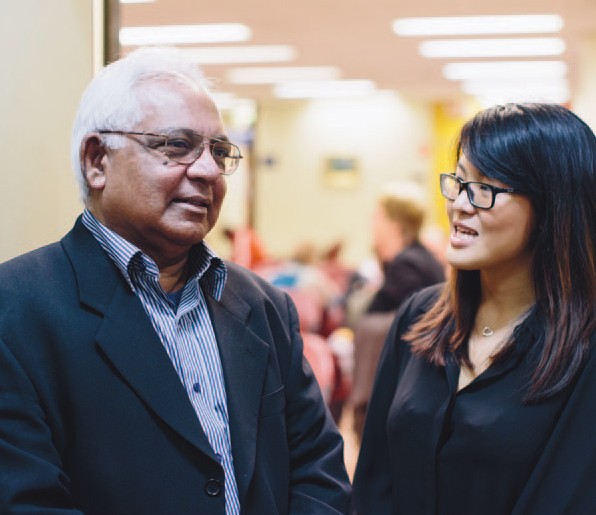 “We’re very proud of what we’ve achieved for  our patients and we’ve had interest from other hospitals looking at our modelto see if they can do something similar.” – Angela Stathopoulos, Director of PharmacyEye patients requiring intravitreal injections at the  Eye and  Ear previously had  to go to the pharmacy to collect their injections. Now pharmacistscome to patients, helping speed up hospital visits and  allowing doctors to see more patients.The  Point of Care Dispensing trial was run at four eye  clinics over 11 months in 2013,  involving thousands of patients. The  trial’s success has seen the service become business as usual at the hospital’s intravitreal eye  clinics, with plans to expand it to other clinics in the future.Thinking outsidethe  boxWhen Charles Braganca was referred to the Eye and Ear following a blood leak behind his left eye two years ago, doctors recommended intravitreal injections to help improve his vision.The injections deliver medicines straight to theeye and proved highly effective in treating Charles’ condition. However, visiting the hospital for the injections was often a lengthy process, involving assessments and medical imaging by staff inthe eye clinic, followed by a trip to the hospital’s pharmacy to pick up the injection and back again to the clinic for the injection to be administered.Thanks to a trial undertaken in 2013, the trip to the pharmacy is no longer needed, with a pharmacist now positioned at intravitreal injecting clinics to process prescriptions.“I think this is definitely a much better system,” Charles says. “Now it’s so much easier because they do it on the spot and you don’t have to go anywhere, they just call  you when they’re ready.”Eye and Ear Director of Pharmacy Angela Stathopoulos, who led the Point of Care Dispensing trial, says the service has reduced appointment times for patients and increased the number of patients doctors are able to see.“It avoids the step of patients having to actually leave the clinical area and come to pharmacy and then go back up to the clinical area,” Angela says.She says this was particularly difficult and time- consuming for elderly patients and those who had received eye drops before picking up their prescription.“Unless they had someone with them, it could be quite a journey to come down to us to collect the prescription, so our focus was to make it easier for the patient.”As part of the 11 month trial, pharmacists were positioned at four intravitreal injecting clinics at the hospital, processing prescriptions for 260 patients each month. Pharmacists also added value by reviewing the patients’ history to ensure the treatment was compliant, and assisted withprescription maintenance by providing medication information to patients and clinic staff. Following the success of the trial, pharmacists have now permanently been positioned at these clinics.“It shows that pharmacy is not just a box  where you provide the service from, but a service you can take to the patient tomake it better for  the patient and everyone involved,” Angela says.“The feedback has been really positive with many patients saying it has significantly increased convenience. We’ve also had really good comments from the doctors because it’s allowed a better throughput of patients.”Angela says the trial was the first of its kind for a public hospital outpatient eye clinic in Australia and hopes to expand the service to other areas of the hospital in the future.“We’re very proud of what we’ve achieved for our patients and we’ve had interest from other hospitals looking at our model to see if they can do something similar.”32	Eye and Ear Annual Review 2013–14Our Research PartnersBionic Vision AustraliaHEARing CRCThe Bionics InstituteThe Centre for Eye Research AustraliaThe University of MelbourneOur membershipsThe World Association of Eye HospitalsMembers: Tun Hussein On National Eye Hospital, Kuala Lumpur, Malaysia; The Department of Ophthalmology of the University Hospital Leuven, Belgium; Singapore National Eye Centre, Singapore; Moorfields Eye Hospital, London, UK; The Royal Victorian Eye and Ear Hospital, Melbourne,Australia; Rutnin Eye Hospital, Bangkok, Thailand; St Eriks Eye Hospital, Stockholm, Sweden; The Rotterdam Eye Hospital, The Netherlands; The Royal Victoria Eye and Ear Hospital, Dublin, Ireland; Jakarta Eye Center, Jakarta, Indonesia; Tianjin Medical University Eye Centre, China; Sydney EyeHospital, Australia; Kim’s Eye Hospital, Seoul, South Korea; Aditya Jyot Eye Hospital, Maharashtra, India; St John Eye Hospital, Jerusalem, Israel; Kellogg Eye Center, Ann Arbor, USA.The American Association of Eye andEar Centers of ExcellenceMembers: Bascom Palmer Eye Institute, Florida, USA; Emory Eye Centre, Georgia, USA; Massachusetts Eye and Ear Infirmary, Massachusetts,  USA; Moorfields Eye Hospital, London, UK; New York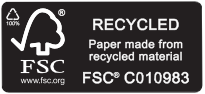 Eye and Ear Infirmary, New York, USA; Phillips Eye Institute, Minnesota, USA; Rotterdam Eye Hospital, The Netherlands; The Royal Victorian Eye and Ear Hospital, Melbourne, Australia; Rutnin Eye Hospital, Bangkok, Thailand; Show Chwan Health Care System, Taiwan; Singapore National Eye Centre, Singapore; St Eriks Eye Hospital, Stockholm, Sweden; Wills Eye Hospital, Pennsylvania, USA; Wilmer Eye Institute, Maryland, USA.DisclaimerWhile every effort has been made to ensure the accuracy of this document, The Royal Victorian Eye and Ear Hospital makes no warranties in relationto the information contained herein. The Royal Victorian Eye and Ear Hospital, its employees and agents disclaim liability for any loss or damage which may arise as a consequence of any person inappropriately relying on the information contained in this document.Produced by Marketing and Communications, The Royal Victorian Eye and Ear HospitalPhotography by Leo Farrell andThe Royal Victorian Eye and Ear Hospital Designed by Viola Design Environmental ProfileBoth the printer and the paper used to producethis document have Forest Stewardship Council® (FSC®) and ISO 14001 environmental certification. FSC® is a Chain of Custody (COC) process. IS014001 is the international standard of EnvironmentalManagement  Systems (EMS) designed to ensure the continuous measurement and reduction of environmental impacts. This publication is printed using vegetable based soy inks.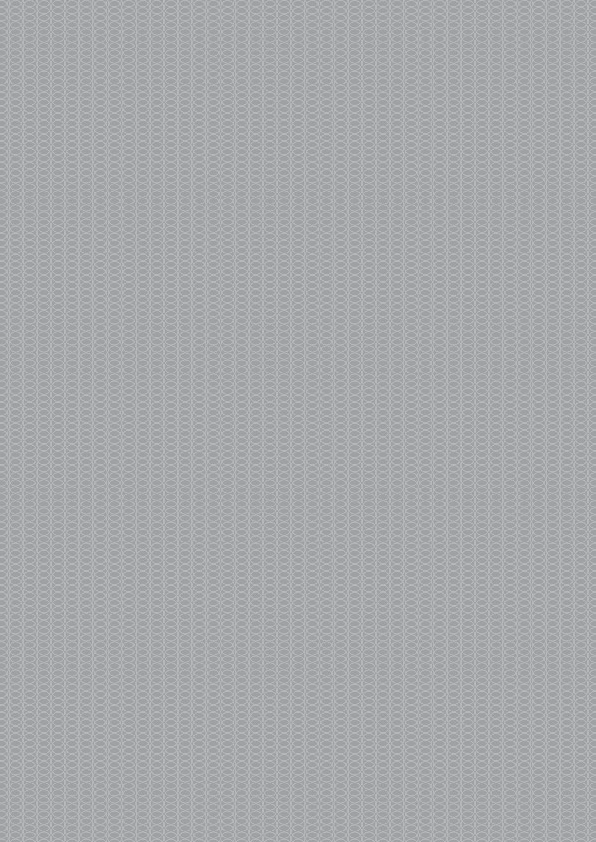 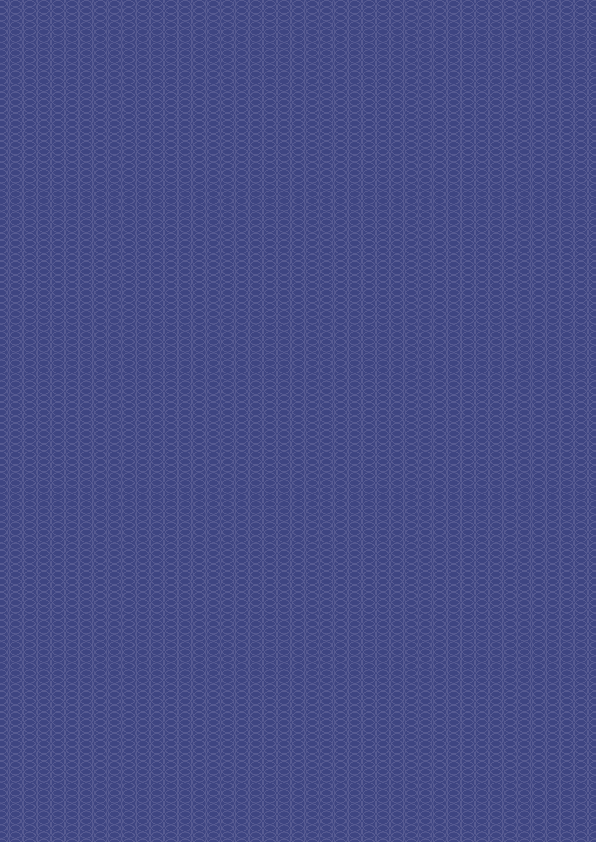 The Royal Victorian Eye and Ear Hospital32 Gisborne Street East Melbourne Victoria 3002 AustraliaT +61 3 9929 8666F + 61 3 9663 7203E info@eyeandear.org.au www.eyeandear.org.au